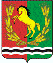 											       АДМИНИСТРАЦИЯ МУНИЦИПАЛЬНОГО ОБРАЗОВАНИЯ КИСЛИНСКИЙ СЕЛЬСОВЕТ  АСЕКЕЕВСКОГО  РАЙОНА  ОРЕНБУРГСКОЙ  ОБЛАСТИ ПОСТАНОВЛЕНИЕ 05.10.2023                      село Кисла                                                        № 101 –пО выявлении правообладателяранее учтенного жилого  домас кадастровым номером 56:05:0802001:40 В соответствии со статьей 69.1 Федерального закона от 13 июля 2015 года №218-ФЗ "О государственной регистрации недвижимости" администрация муниципального образования Кислинский сельсовет  ПОСТАНОВЛЯЕТ:1. В отношении жилого дома с кадастровым номером56:05:0802001:40 по адресу: Оренбургская область Асекеевский район  посёлок Кзыл-Юлдуз улица Речная дом 3 в качестве его правообладателя, владеющего данным жилым домом на праве собственности  выявлен Гареев Ринат Аксанович-24.01.1971 года рождения, уроженца с. Асекеево Асекеевского района Оренбургской области, паспорт серии  5315 № 576617 от 24.02.2016 Отделом УФМС России по Оренбургской области в с. Асекеево. Зарегистрирован по адресу: Оренбургская область, Асекеевский район,  посёлок Кзыл-Юлдуз улица Речная дом 3, СНИЛС  -10687893300. Глава муниципального образования                                                           В.Л. АбрамовИНФОРМАЦИОННОЕ СООБЩЕНИЕ В соответствии со статьей 69.1 Федерального закона от 13.07.2015г. №218-ФЗ "О государственной регистрации недвижимости" <Гареев Ринат Аксанович, либо иное заинтересованное лицо вправе представить в письменной форме или в форме электронного документа (электронного образа документа) возражения относительно сведений о правообладателе ранее учтенного объекта недвижимости, указанных в ПРОЕКТЕ Постановления, с приложением обосновывающих такие возражения документов (электронных образов таких документов) (при их наличии), свидетельствующих о том, что такое лицо не является правообладателем указанного объекта недвижимости, в течение тридцати дней со дня получения указанным лицом проекта решения.При отсутствии возражения относительно сведений о правообладателе ранее учтенного объекта недвижимости, указанных в ПРОЕКТЕ Постановления, по истечении сорока пяти дней со дня получения Гареева Рината Аксановича указанного Проекта, администрацией муниципального образования Кислинский сельсовет будет принято решение о выявлении как, Гареева Рината Аксановича правообладателя ранее учтенного объекта недвижимости с кадастровым номером 56:05:0802001:40